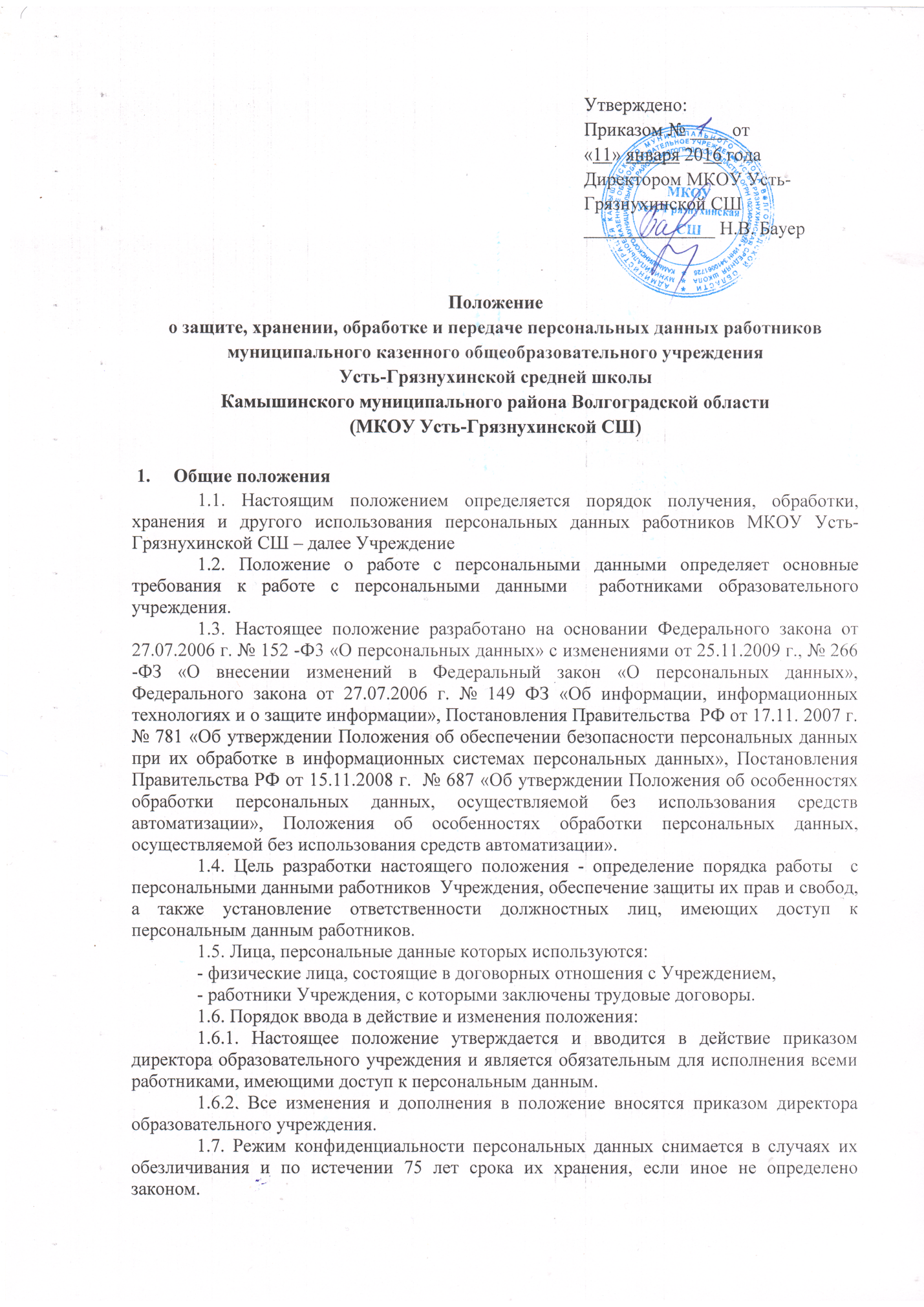 2 . Основные понятия и состав персональных   данныхДля реализации целей настоящего положения используются следующие понятия: - персональные данные работника - информация, относящаяся к определенному или определенному на основании такой информации сотруднику, необходимая работодателю в связи с трудовыми отношениями; - обработка персональных данных - сбор, систематизация, накопление, хранение, уточнение, обновление, использование, передача, обезличивание, блокирование, уничтожение персональных данных работников Учреждения; - конфиденциальность персональных данных - обязательное для соблюдения назначенного ответственного лица, получившего доступ к персональным данным работника, требование не допускать их распространения без его согласия или иного законного основания;- использование персональных данных - действия (операции) с персональными данными, совершаемые в целях принятия решений или совершения иных действий, порождающих юридические последствия в отношении субъектов либо иным образом затрагивающих их права и свободы или права и свободы других лиц; - общедоступные персональные данные - персональные данные, доступ неограниченного круга лиц к которым предоставлен с согласия конкретного участника образовательного процесса или на которые в соответствии с федеральными законами не распространяется требование соблюдения конфиденциальности; - информация - сведения (сообщения, данные) независимо от формы их преставления;  - документированная информация - зафиксированная на материальном носителе путем документирования информации с реквизитами, позволяющими определить такую информацию или ее материальный носитель. 2.1. В состав персональных данных работников Учреждения входят документы, содержащие информацию, необходимую работодателю в связи с трудовыми отношениями при его приеме, переводе, увольнении (о паспортных данных, образовании, отношении к воинской обязанности, семейном положении, месте жительства, а также о предыдущих местах их работы). 2.1.1 Информация, представляемая работником при поступлении на работу в Учреждение, должна иметь документальную форму. При заключении трудового договора  в соответствии со ст. 65 Трудового кодекса РФ лицо, поступающее на работу, предъявляет работодателю: - паспорт или иной документ, удостоверяющий личность; - трудовую книжку, за исключением случаев, когда трудовой договор заключается впервые или работник поступает на работу на условиях совместительства, либо трудовая книжка у работника отсутствует в связи с ее утратой или по другим причинам; - страховое свидетельство государственного пенсионного страхования; - документы воинского учета - для военнообязанных и лиц, подлежащих воинскому учету; - документ об образовании, о квалификации или наличии специальных знаний — при поступлении на работу, требующую специальных знаний или специальной подготовки;- свидетельство о присвоении ИНН (при его наличии у работника);- справку о наличии (отсутствии) судимости и (или) факта уголовного преследования либо о прекращении уголовного преследования по реабилитирующим основаниям, выданную в порядке и по форме, которые устанавливаются федеральным органом исполнительной власти, осуществляющим функции по выработке и реализации государственной политики и нормативно-правовому регулированию в сфере внутренних дел, - при поступлении на работу, связанную с деятельностью, к осуществлению которой в соответствии с настоящим Кодексом, иным федеральным законом не допускаются лица, имеющие или имевшие судимость, подвергающиеся или подвергавшиеся уголовному преследованию.В отдельных случаях с учетом специфики работы настоящим Кодексом, иными федеральными законами, указами Президента Российской Федерации и постановлениями Правительства Российской Федерации может предусматриваться необходимость предъявления при заключении трудового договора дополнительных документов.2.1.2. При оформлении работника в Учреждение заполняется унифицированная форма Т-2 «Личная карточка работника», в которой отражаются следующие анкетные и библиографические данные работника: - общие сведения (Ф.И.О. ребенка, дата рождения, место рождения, гражданство, образование, профессия, стаж работы, состояние в браке, паспортные данные); - сведения о приеме на работу; - сведения о переводе на другую работу; - сведения об аттестации; - сведения о повышении квалификации; - сведения о профессиональной переподготовке; - сведения о наградах (поощрениях), почетных званиях; - сведения о месте жительства и контактных телефонах. 2.1.3. В Учреждении создаются и хранятся группы документов, содержащие данные о работниках в единичном или сводном виде. 2.1.4. Документы, содержащие персональные данные работников:- комплексы документов, сопровождающие процесс оформления трудовых отношений при приеме на работу, переводе, увольнении; - подлинники и копии приказов по личному составу: личные дела и трудовые книжки работников; - дела, содержащие основания к приказу по личному составу; - дела, содержащие материалы аттестации работников; - копии отчетов, направленных в государственные органы статистики, налоговые инспекции, в Комитет образования  и другие учреждения). 2.1.5. Документация по организации работы школы (Устав школы, положения, должностные инструкции работников, приказы, приказы Комитета образования Администрации Камышинского муниципального района), документы по планированию, учету, анализ и отчетность в части работы с персоналом.2.2. Данные документы являются конфиденциальными, хотя, учитывая их массовость и единое место обработки и хранения — соответствующий гриф на них не ставится. 3. Обработка персональных данных 3.1. Под обработкой персональных данных работников понимается получение, хранение, комбинирование, передачи или любое другое использование персональных данных работника. 3.2. В целях обеспечения прав и свобод человека и гражданина при обработке персональных данных работника обязательно соблюдаются следующие общие правила: 3.2.1. При определении объема и содержания, обрабатываемых персональных данных ответственный должен руководствоваться Конституцией Российской Федерации, Трудовым Кодексом и иными федеральными законами.3.2.2. Получение персональных данных может осуществляться как путем представления их самим работником, так и путем получения их из иных источников. 3.2.3. Персональные данные следует получать у самого работника. Если персональные данные работника возможно получить только у третьей стороны, то последний  должен быть уведомлен об этом заранее и от него должно быть получено письменное согласие. Ответственный должен сообщить работнику о целях, предполагаемых источниках и способах получения персональных данных, а также о характере подлежащих получению персональных данных и последствиях отказа работника дать письменное согласие на их получение. 3.2.4. Письменное согласие работника на обработку своих персональных данных включает в себя: - фамилия, имя, отчество, адрес работника, номер основного документа, удостоверяющего его личность, сведения о дате выдачи указанного документа и выдавшем его органе;- фамилия, имя, отчество, адрес оператора, получающего согласие работника на получение персональных данных; - цель обработки персональных данных;
- перечень персональных данных, на обработку которых дается согласие работника; - перечень действий с персональными данными, на совершение которых дается согласие, общее описание используемых оператором способов обработки персональных данных; - сроки, в течение которого действует согласие, а также порядок его отзыва. 3.2.5. Согласие работника на обработку своих персональных данных не требуется в следующих случаях: - обработка персональных данных осуществляется на основании Трудового Кодекса РФ или иного федерального закона, устанавливающего ее цель, условия получения персональных данных и круг работников, персональные данные которых подлежат обработке, а также определяющего полномочия оператора; - обработка персональных данных осуществляется для статистических или иных научных целей при условии обязательного обезличивания персональных данных;- обработка персональных данных необходима для защиты жизни, здоровья или иных жизненно важных интересов работника, если получение его согласия невозможно.3.2.6. Оператор не имеет права получать и обрабатывать персональные данные работника о его политических, религиозных и иных убеждениях и частной жизни. В случаях, непосредственно связанных с вопросами трудовых отношений, данные о частной жизни работника (информация о жизнедеятельности в сфере семейных бытовых, личных отношений) могут быть получены и обработаны работодателем только с его письменного согласия.3.2.7. Оператор не имеет право получать и обрабатывать персональные данные работника о его членстве в общественных объединениях или его профсоюзной деятельности, за исключением случаев, предусмотренных федеральным законом. 3.2.8. Обработка персональных данных работников Учреждения может осуществляться исключительно в целях обеспечения соблюдения законов и иных нормативных правовых актов, содействия работникам в трудоустройстве, обучении и продвижении по службе, обеспечения личной безопасности работников, контроля количества и качества выполняемой работы и обеспечения сохранности имущества. 3.2.9. Работники должны быть ознакомлены под расписку с документами Учреждения, устанавливающими порядок обработки персональных данных, а также об их правах и обязанностях в этой области. Во всех случаях отказ работника от своих прав на сохранение и защиту тайны недействителен. 3.3. Использование персональных данных возможно только в соответствии с целями, определяющими их получение..3.1. Персональные данные не могут быть использованы в целях причинения имущественного и морального вреда гражданам, затруднения реализации прав и свобод граждан Российской Федерации. Ограничение прав граждан на основе использования информации об их социальном происхождении, о расовой, национальной, языковой, религиозной и партийной принадлежности запрещено и карается в соответствии с законодательством. З.4. При принятии решений, затрагивающих интересы работника, оператор не имеет права основываться на его персональных данных, полученных исключительно в результате их автоматизированной обработки или электронного получения.3.5. При получении персональных данных не от работника (за исключением случаев, если персональные данные были предоставлены оператору на основании ФЗ или если персональные данные являются общедоступными) оператор до начала обработки таких персональных данных обязан предоставить работнику следующую информацию: - фамилия, имя, отчество, адрес оператора или его представителя; - цель обработки персональных данных и ее правовое основание; - предполагаемые пользователи персональных данных; - установленные настоящим Федеральным законом права работника, предоставляющего персональные данные.  4. Порядок хранения, использования и передачи персональных данных работника 	Хранение персональных данных должно исключать их утрату или их неправильное использование.4.1.  Хранение, выдача трудовых книжек (дубликаты трудовых книжек); хранение личных дел работников и иных документов, отражающих персональные данные работника, возлагаются на руководителя Учреждения.4.2.  Персональные данные работников вместе с необходимыми документами остаются у работодателя или лица, ответственного за оформление приема и хранения личных дел сотрудников. Порядок хранения трудовых книжек установлен Инструкцией по заполнению трудовых книжек.4.3.  Работодатель обеспечивает хранение первичных документов, связанных с обработкой документации по учету труда, кадров и оплаты труда в организации. В бухгалтерии хранятся документы по учету использования рабочего времени и расчетов с персоналом по оплате труда.4.4.  При передаче персональных данных работника работодатель должен соблюдать следующие требования:4.4.1.   Не сообщать персональные данные работника третьей стороне без письменного согласия работника, за исключением случаев, когда это необходимо в целях предупреждения угрозы жизни и здоровью работника, а также в случаях, установленных федеральным законом;4.4.2.   Не сообщать персональные данные работника в коммерческих целях без его письменного согласия.4.4.3.   Предупредить лиц, получающих персональные данные работника, о том, что эти данные могут быть использованы лишь в целях, для которых они сообщены, и требовать от этих лиц подтверждения того, что это правило соблюдено. Лица, получающие персональные данные работника, обязаны соблюдать режим секретности (конфиденциальности). Данное положение не распространяется на обмен персональными данными работников в порядке, установленном федеральными законами;4.4.4.   Разрешать доступ к персональным данным работников только специально уполномоченным лицам, при этом указанные лица должны иметь право получать только те персональные данные работника, которые необходимы для выполнения конкретных функций;4.4.5.   Передавать персональные данные работника представителям работников в порядке, установленном ТК РФ, и ограничивать эту информацию только теми персональными данными работника, которые необходимы для выполнения указанными представителями их функций.4.5.  Передача персональных данных работника в пределах организации:4.5.1.   Работодатель предоставляет информацию и иные сведения, необходимые для проверки правильности исчисления и уплаты налогов, обязательных платежей в государственную бюджетную систему; документы о платежеспособности; сведения о численности, составе работающих, заработной плате и условиях труда, о наличии свободных рабочих мест; документы об оплате налогов по требованию органов власти управления, правоохранительных органов, юридических лиц, имеющих на это право.4.5.2.   Предоставляемая информация может быть устной или письменной, во втором случае – заверена печатью и подписями определенных лиц. 5. Обязанности работодателя по хранению и защите персональных данных работника5.1.  Работодатель обеспечивает защиту персональных данных работника от неправомерного их использования или утраты за счет собственных средств в порядке, установленном федеральным законом.5.2.  Работодатель знакомит работника под роспись со всеми внутренними документами, касающимися порядка обработки, передачи персональных данных работников, о правах и обязанностях в этой области.5.3.  Работодатель обеспечивает доступ к персональным данным работника только уполномоченным лицам.5.5.  Руководитель закрепляет в Приказе по Учреждению распределение обязанностей по обработке персональных данных. 5.6.  Запрещается обработка информации в присутствии иных лиц, кроме имеющих право доступа к персональным данным работника. Руководитель хранит документы (трудовые книжки в сейфе); рекомендуется при обработке данных с помощью компьютера закрывать паролем файлы, имеющие персональные данные. 6. Права работников на защиту персональных данных6.1.  Согласно ст.89 ТК РФ работники имеют право на:6.1.1.   Полную информацию об их персональных данных и обработке этих данных;6.1.2.   Свободный бесплатный доступ к своим персональным данным, включая право на получение копий любой записи, содержащей персональные данные работника, за исключением случаев, предусмотренных федеральным законом;6.1.3.   Определение своих представителей для защиты своих персональных данных;6.1.4.   Доступ к относящимся к ним медицинским данным с помощью медицинского специалиста по их выбору;6.1.5.   Требование об исключении или исправлении неверных или неполных персональных данных, а также данных, обработанных с нарушением требований ТК РФ. При отказе работодателя исключить или исправить персональные данные работника он имеет право заявить в письменной форме работодателю о своем несогласии с соответствующим обоснованием такого несогласия. Персональные данные оценочного характера работник имеет право дополнить заявлением, выражающим его собственную точку зрения;6.1.6.   Требование об извещении работодателем всех лиц, которым раннее были сообщены неверные или неполные персональные данные работника, обо всех произведенных в них исключениях, исправлениях или дополнениях;6.1.7.   Работники должны быть ознакомлены под роспись с настоящим Положением. С этой целью в учреждении организуется и ведется Журнал ознакомления работников с настоящим Положением.6.1.8.   Обжалование в суд любых неправомерных действий или бездействия работодателя при обработке и защите его персональных данных. 7. Ответственность работодателя и лиц, осуществляющих работу с персональными данными7.1.     Работник обязан: -   знать Перечень сведений конфиденциального характера в МКОУ Усть-Грязнухинской СШ;- хранить в тайне известные ему конфиденциальные сведения, информировать руководителя о фактах нарушения порядка обращения с конфиденциальными сведениями, о ставших ему известным попытках несанкционированного доступа к информации;-  соблюдать правила пользования документами, порядок их учета и хранения, обеспечивать в процессе работы сохранность информации, содержащейся в них от посторонних лиц;-  знакомиться только с теми служебными документами, к которым получен доступ в силу исполнения своих служебных обязанностей.7.2   Лица, виновные в нарушении норм, регулирующих получение, обработку и защиту персональных данных работника, несут дисциплинарную, административную, гражданско-правовую или уголовную ответственность в соответствии с федеральными законами.7.3.  К сотруднику, ответственному за хранение персональной информации работников, работодатель вправе применить одно из дисциплинарных взысканий, предусмотренных ст. 192 ТК РФ, а именно: замечание, выговор, увольнение. К дисциплинарной ответственности привлекаются только те работники, которые по условиям своих трудовых договоров обязаны соблюдать правила работы с персональными данными.7.4.  Работодатель вправе расторгнуть трудовой договор по своей инициативе при разглашении охраняемой законом тайны, ставшей известной работнику в связи с исполнением им трудовых обязанностей. 8. Заключительные положения8.1. Настоящее Положение вступает в силу с момента его утверждения директором Учреждения.8.2. Настоящее положение доводится до сведения всех сотрудников школы (под роспись).